公共工程品質管理人員回訓班簡章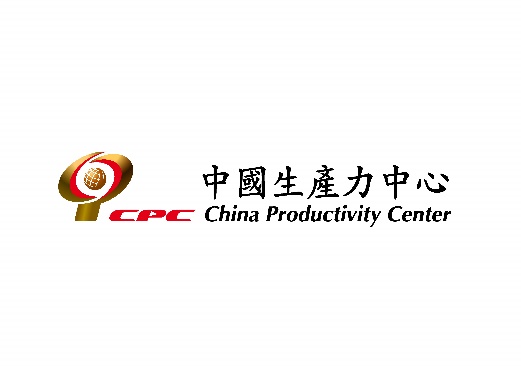 依據：「公共工程施工品質管理作業要點」第五點規定：取得品管人員結業證書逾四年者，應再取得最近四年內之回訓證明，始得擔任品管人員。依據『公共工程品質管理人員回訓大綱』回訓時數：以36小時為一個回訓單元課程(修正回訓大綱第八點)。備註：依0980501工程管字09800188580號函「回訓大綱」規定自起實施以36小時為一個回訓單元課程。主管機關：行政院公共工程委員會。主辦單位：財團法人中國生產力中心。報名資格：取得「品管工程師班」或「公共工程品質管理訓練班」結業證書者。每班名額：每班45人（依傳真或電郵報名先後順序通知上課，額滿順延下一期）上課時間與開課日期：每月開班，敬請提早報名(請先傳真或email報名表)，各班次報名期限若遇額滿，會提早結束招生。(開課日期及課程單元以上課通知為準)_每個月乙班請事先傳真或mail報名表以確認開課班別。[註1]依1020809工程管字第10200286650號函「回訓大綱」修正『學員報名資料冊』上課前一周提送報備。名單報備工程會後不得增補名額。[註2]依1080326工程管字第1080300194號函示，為避免擔任品管人員有效期間重疊致不足4年影響品管人員權益情形，訂定品管人員結業證書或最近一次取得回訓證明可擔任品管人員之期限前1年為回訓時間緩衝期，於緩衝期內取得回訓證明者，其擔任品管人員時間將從原有證書或前一次取得回訓證明之擔任品管人員的時間截止日後起算4年。故品管人員可彈性運用時間於合理時程內回訓。[註3]依1100511工程管字 第1100300464號函示，回訓班期末綜合測驗由工程會統一出題及監考。故每期課程結束後另安排實體考試時間。[註4]依1120602工程管字第1120300521號函示，「公共工程品質管理訓練班」及「公共工程品質管理人員回訓班」之合格結業證書及回訓證明全面電子化。考試地點：台南地區：中國生產力中心台南服務處(台南市中西區大埔街52號)_國立台南女中對面台東地區：台東大學教學大樓4樓教室(台東市中華路一段684號)報名方式：報名時請繳驗「品管工程師」或「公共工程品質管理訓練班」結業證書正本，及加蓋個人私章或簽名結業證書之影本。（請以“A4紙張格式”繳交）照片3張最近1年彩色照片【同護照規格】。填妥報名表並簽名，且貼妥身分證正反面影印本。請將報名表填妥簽名先傳真或email保留名額後，連同繳交證件，親送或掛號郵寄至本中心。地址700台南市中西區大埔街52號     中國生產力中心台南服務處廖/高小姐收課程內容、時數及費用(含稅及講義)：回訓時數，每四年回訓時數為36小時。依1090320工程管字1090300241號函示，課程增訂「政府採購全生命週期概論」及「最新政策與法規」各1小時，再加各專業單元34小時，共計36小時繳費須知：學員資格審查合格後，學費得以郵政劃撥（帳號0031125-1財團法人中國生產力中心台南服務處）。轉帳帳戶名:財團法人中國生產力中心台南服務處(銀行代碼004)　帳號:009-031-037664　銀行:台灣銀行台南分行。現場繳費親自至本中心繳交現金者請儘量利用上班時間週一~五(8:30~17:30)。退費規定：依據職業訓練機構設立及管理辦法第16條規定：職業訓練機構辦理訓練，除法令另有規定外，得向學員收取必要費用，並應掣給正式收據。繳納訓練費用之學員於開訓前退訓者，職業訓練機構應依其申請退還所繳訓練費用之七成；受訓未逾全期三分之一而退訓者，退還所繳訓練費用之半數；受訓逾全期三分之一而退訓者，不退費。前述規定係適用於學員申請退訓情形，如因違反參訓課程主管機關出勤標準致遭退訓，則不得申請退費。考試方式：50題選擇題，採四選一方式命題，考試時間1小時，工程會統一出題及監考。證書核發：缺課未超過6小時，且考試成績70分以上者，發給結業證書。注意事項：考試不及格得參加補考，並以二次為限。若報名視訊課程，本中心使用平台為微軟TEAMS應用程式，報名者需自備相關基本硬體週邊配合硬體介面：手機、平板、筆電或桌機均可。視訊裝置：內建或外接式攝影鏡頭、耳機或喇叭。穩定的網路。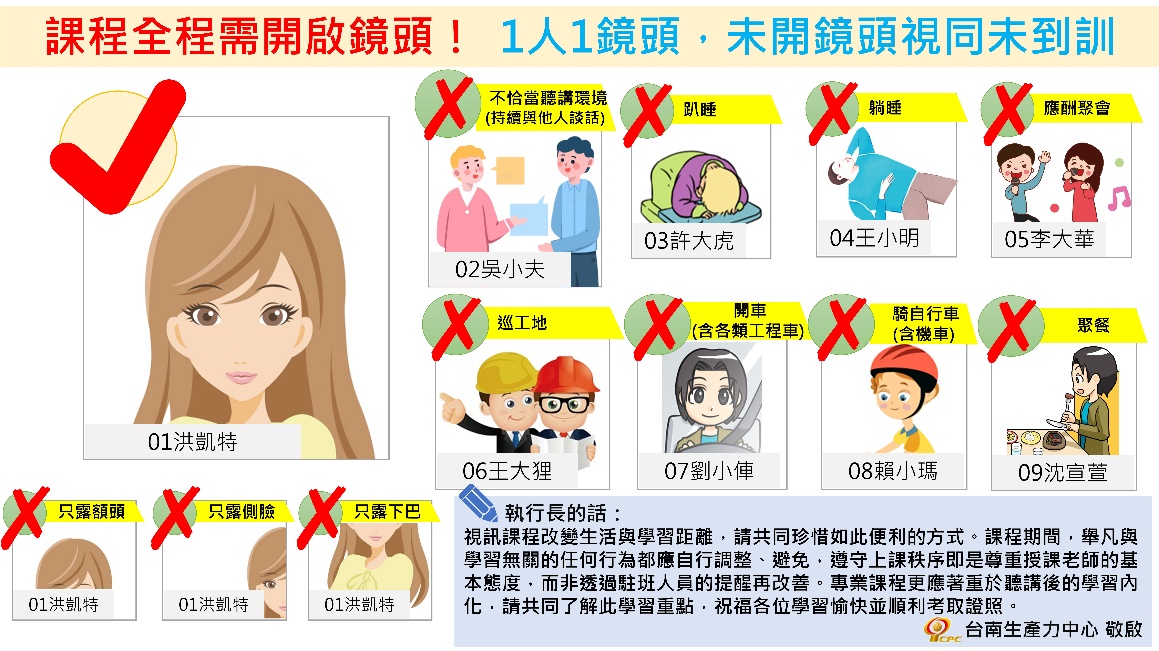 　公共工程品質管理人員回訓班報名表　編號：附件二  個人資料告知書財團法人中國生產力中心公共工程品質管理人員回訓班蒐集、處理及利用個人資料聲明您好：感謝您的熱誠參與，加入財團法人中國生產力中心(下稱「本中心」)學員行列，本中心為有效執行課程班務，而保有您的個人資料。而有關蒐集、處理或利用您的個人資料時，皆以尊重個人權益為基礎，並以誠實信用方式及以下原則為之。我們蒐集您的個人資料目的於課程班務業務之執行，辦理學員保險業務、報名、證書製作、學習分析、滿意度調查分析、新課程訊息通知等相關作業。以及辦理本中心之內部稽核業務行為皆屬之(下稱「蒐集目的」)。我們僅會蒐集為上述行為而必要之個人資料，該資料會在前開蒐集目的存續期間，及依法令規定要求之期間內被處理或利用；您的個人資料僅會以電子檔案或紙本形式，分別存放於本中心資料庫，或各該執行業務部門，其中紙本形式之個人資料，則於轉成電子資料檔後定期銷毀。我們保有您的個人資料時，基於我國個人資料保護法之規定，您可以透過書面行使下述的權利，除基於符合「個人資料保護法」與其他相關法律規定外，我們不會拒絕您下列要求:（一）查詢或請求閱覽本人之個人資料。（二）請求製給本人之個人資料複製本。（三）請求補充或更正本人之個人資料。（四）請求停止蒐集、處理或利用本人之個人資料。（五）請求刪除本人之個人資料。我們基於上述原因而需蒐集、處理或利用您的個人資料，若您選擇不提供個人資料或是提供不完全時，基於健全本中心相關業務之執行，將無法提供您本中心系列優惠的服務，與您在本中心所參與之完整終身學習記錄。＊如有任何建議或疑問，請洽06-2134413轉03127廖小姐/03416高小姐。＊本人已閱讀並充分瞭解上開告知事項。姓名：                                   (簽名)日期：　　　年　　　月　　　日班別主題課程期間考試日期報名期限台南班鋼結構施工品質管理實務【假日班-視訊授課】113/4/27-5/185/194/16台南班機電設備(空調、消防)工程之介面整合與節能品管實務【假日班-視訊授課】113/4/27-5/185/194/16台南班邊坡工程品質管理實務【假日班-實體授課】113/6/29-7/147/206/18台東班都市土木施工品質管理實務(一)(二)【假日班-實體授課】113/5/4-5/255/264/23台東班都市土木施工品質管理實務(一)(二)【假日班-視訊授課】預計9月開課--機電設備工程品質管理實務(一)(二)：費用◎管路工程品質管理實務　◎消防設備工程品質管理實務　◎中央監控系統及控制設備工程品質管理實務◎緊急供電設備工程品質管理實務　◎升降設備工程品質管理實務　◎電氣設備工程品質管理實務◎電線電纜工程品質管理實務　◎照明、弱電、接地、避雷設備及吊重工程品質管理實務◎空調設備工程品質管理實務7200地下管道工程品質管理實務(一)(二)：費用◎潛盾施工品質管理　◎推進施工品質管理　◎工作井施工品質管理　◎維修工法施工品質管理8000路面工程品質管理實務(一)(二)：費用◎路面工程概論　◎路基及基底層工程品管　◎瀝青混凝土材料品管　◎瀝青混凝土路面施工品管◎瀝青混凝土路面維護品管　◎特殊瀝青混凝土路面品管　◎再生瀝青混凝土工程品管◎剛性路面工程品管　◎交通標誌標線工程品管　◎路面工程統計品管8000都市土木施工品質管理實務(一)(二)：費用◎都市土木工程特性與技術　◎地質改良　◎工地現場監測技術與分析◎近接工程規劃設計品質管理　◎都市施工交通維持計畫　◎營建工程污染防治技術8000機電設備(空調、消防)工程之介面整合與節能品管實務：費用◎通風、空調系統工程品質管理實務　◎消防系統工程品質管理實務　◎綠建築(規劃.設計.材料工法)◎建築與機水電設備管線介面整合品質管理實務　◎設備功能運轉檢測程序及標準訂定8000景觀工程品質管理實務：費用◎景觀工程概論　◎景觀植栽工程實務　◎景觀植栽維護管理實務　◎景觀整地與排水實務◎景觀鋪裝工程品質管理實務　◎景觀木作工程　◎景觀水電工程實務8000邊坡工程品質管理實務：費用◎坡地災害、破壞機制與調查方法　◎邊坡穩定之分析、設計、施工與案例　◎坡地監測與巡勘◎落石邊坡整治之設計、施工與案例 ◎地錨之防蝕、施工、試驗與檢測維護 ◎坡地集排水與土石流防治8000建築鋼構工程與混凝土品質檢測技術：費用◎混凝土材料發展與應用　◎新拌混凝土檢測技術　◎硬固混凝土品質檢測技術◎鋼結構非破壞檢測　◎鋼構大樓工程品質管理(1)(2)(3)8000景觀工程施工技術實務：費用◎景觀工程相關法令概論　◎植栽與景觀工程錯誤樣態　◎景觀施工與規範◎景觀設施工程技術　◎景觀工程人工地盤技術8000鋼結構施工品質管理實務：費用◎鋼結構概述　◎鋼結構施工計畫　◎銲接施工　◎工廠製造　◎工地安裝　◎非破壞檢驗8000建築鋼構工程與山岳隧道施工與品管：費用◎鋼結構非破壞檢測　◎鋼構大樓工程品質管理(1)(2)(3)◎隧道工程概論　◎山岳隧道工程施工與品管要領　◎隧道計測與回饋分析　◎異常狀況處理與輔助工法8000品管班暨回訓班、工地主任班暨回訓班請參考網址https://tn.cpc.org.tw/　┃　https://pcc.cpc.org.tw/洽詢電話：06-2134413轉03127廖小姐 /03416高小姐傳真電話：06-2147750 ┃ E-mail：03127@cpc.tw / 03416@cpc.tw 通訊地址：700-011台南市中西區大埔街52號姓　　名性別□男□女出生日期出生日期民國民國   年   　月　   日   年   　月　   日   年   　月　   日   年   　月　   日   年   　月　   日照片黏貼處繳交照片3張請於框線內貼1張2張迴紋針固定【非應屆請勿繳畢業照】照片黏貼處繳交照片3張請於框線內貼1張2張迴紋針固定【非應屆請勿繳畢業照】身分證字號公司電話:住宅電話:公司電話:住宅電話:公司電話:住宅電話:公司電話:住宅電話:公司電話:住宅電話:公司電話:住宅電話:公司電話:住宅電話:照片黏貼處繳交照片3張請於框線內貼1張2張迴紋針固定【非應屆請勿繳畢業照】照片黏貼處繳交照片3張請於框線內貼1張2張迴紋針固定【非應屆請勿繳畢業照】E-MAIL公司電話:住宅電話:公司電話:住宅電話:公司電話:住宅電話:公司電話:住宅電話:公司電話:住宅電話:公司電話:住宅電話:公司電話:住宅電話:照片黏貼處繳交照片3張請於框線內貼1張2張迴紋針固定【非應屆請勿繳畢業照】照片黏貼處繳交照片3張請於框線內貼1張2張迴紋針固定【非應屆請勿繳畢業照】通訊地址傳真電話:行動電話:傳真電話:行動電話:傳真電話:行動電話:傳真電話:行動電話:傳真電話:行動電話:傳真電話:行動電話:傳真電話:行動電話:照片黏貼處繳交照片3張請於框線內貼1張2張迴紋針固定【非應屆請勿繳畢業照】照片黏貼處繳交照片3張請於框線內貼1張2張迴紋針固定【非應屆請勿繳畢業照】最高學歷畢業學校科系：畢業學校科系：畢業學校科系：畢業學校科系：畢業學校科系：畢業學校科系：畢業學校科系：畢業學校科系：畢業學校科系：畢業學校科系：畢業學校科系：畢業學校科系：照片黏貼處繳交照片3張請於框線內貼1張2張迴紋針固定【非應屆請勿繳畢業照】照片黏貼處繳交照片3張請於框線內貼1張2張迴紋針固定【非應屆請勿繳畢業照】公司名稱職　稱職　稱發票抬頭□同上 □自費□同上 □自費□同上 □自費□同上 □自費□同上 □自費□同上 □自費□同上 □自費統　編統　編□無需統編發票抬頭□同上 □自費□同上 □自費□同上 □自費□同上 □自費□同上 □自費□同上 □自費□同上 □自費電子發票載具電子發票載具品管班結業證書字號號號號號號號號品管班受訓期別品管班受訓期別課程名稱(每張報名表請擇一課程勾選)□機電設備工程品質管理實務(一)(二)  □地下管道工程品質管理實務(一)(二)□都市土木施工品質管理實務(一)(二)  □路面工程品質管理實務(一)(二)□建築鋼構工程山岳隧道施工與品管    □邊坡工程品質管理實務□建築鋼構工程與混凝土品質檢測技術  □景觀工程施工技術實務□景觀工程品質管理實務              □鋼結構施工品質管理實務□機電設備(空調、消防)工程之介面整合與節能品質管理實務□機電設備工程品質管理實務(一)(二)  □地下管道工程品質管理實務(一)(二)□都市土木施工品質管理實務(一)(二)  □路面工程品質管理實務(一)(二)□建築鋼構工程山岳隧道施工與品管    □邊坡工程品質管理實務□建築鋼構工程與混凝土品質檢測技術  □景觀工程施工技術實務□景觀工程品質管理實務              □鋼結構施工品質管理實務□機電設備(空調、消防)工程之介面整合與節能品質管理實務□機電設備工程品質管理實務(一)(二)  □地下管道工程品質管理實務(一)(二)□都市土木施工品質管理實務(一)(二)  □路面工程品質管理實務(一)(二)□建築鋼構工程山岳隧道施工與品管    □邊坡工程品質管理實務□建築鋼構工程與混凝土品質檢測技術  □景觀工程施工技術實務□景觀工程品質管理實務              □鋼結構施工品質管理實務□機電設備(空調、消防)工程之介面整合與節能品質管理實務□機電設備工程品質管理實務(一)(二)  □地下管道工程品質管理實務(一)(二)□都市土木施工品質管理實務(一)(二)  □路面工程品質管理實務(一)(二)□建築鋼構工程山岳隧道施工與品管    □邊坡工程品質管理實務□建築鋼構工程與混凝土品質檢測技術  □景觀工程施工技術實務□景觀工程品質管理實務              □鋼結構施工品質管理實務□機電設備(空調、消防)工程之介面整合與節能品質管理實務□機電設備工程品質管理實務(一)(二)  □地下管道工程品質管理實務(一)(二)□都市土木施工品質管理實務(一)(二)  □路面工程品質管理實務(一)(二)□建築鋼構工程山岳隧道施工與品管    □邊坡工程品質管理實務□建築鋼構工程與混凝土品質檢測技術  □景觀工程施工技術實務□景觀工程品質管理實務              □鋼結構施工品質管理實務□機電設備(空調、消防)工程之介面整合與節能品質管理實務□機電設備工程品質管理實務(一)(二)  □地下管道工程品質管理實務(一)(二)□都市土木施工品質管理實務(一)(二)  □路面工程品質管理實務(一)(二)□建築鋼構工程山岳隧道施工與品管    □邊坡工程品質管理實務□建築鋼構工程與混凝土品質檢測技術  □景觀工程施工技術實務□景觀工程品質管理實務              □鋼結構施工品質管理實務□機電設備(空調、消防)工程之介面整合與節能品質管理實務□機電設備工程品質管理實務(一)(二)  □地下管道工程品質管理實務(一)(二)□都市土木施工品質管理實務(一)(二)  □路面工程品質管理實務(一)(二)□建築鋼構工程山岳隧道施工與品管    □邊坡工程品質管理實務□建築鋼構工程與混凝土品質檢測技術  □景觀工程施工技術實務□景觀工程品質管理實務              □鋼結構施工品質管理實務□機電設備(空調、消防)工程之介面整合與節能品質管理實務□機電設備工程品質管理實務(一)(二)  □地下管道工程品質管理實務(一)(二)□都市土木施工品質管理實務(一)(二)  □路面工程品質管理實務(一)(二)□建築鋼構工程山岳隧道施工與品管    □邊坡工程品質管理實務□建築鋼構工程與混凝土品質檢測技術  □景觀工程施工技術實務□景觀工程品質管理實務              □鋼結構施工品質管理實務□機電設備(空調、消防)工程之介面整合與節能品質管理實務□機電設備工程品質管理實務(一)(二)  □地下管道工程品質管理實務(一)(二)□都市土木施工品質管理實務(一)(二)  □路面工程品質管理實務(一)(二)□建築鋼構工程山岳隧道施工與品管    □邊坡工程品質管理實務□建築鋼構工程與混凝土品質檢測技術  □景觀工程施工技術實務□景觀工程品質管理實務              □鋼結構施工品質管理實務□機電設備(空調、消防)工程之介面整合與節能品質管理實務□機電設備工程品質管理實務(一)(二)  □地下管道工程品質管理實務(一)(二)□都市土木施工品質管理實務(一)(二)  □路面工程品質管理實務(一)(二)□建築鋼構工程山岳隧道施工與品管    □邊坡工程品質管理實務□建築鋼構工程與混凝土品質檢測技術  □景觀工程施工技術實務□景觀工程品質管理實務              □鋼結構施工品質管理實務□機電設備(空調、消防)工程之介面整合與節能品質管理實務□機電設備工程品質管理實務(一)(二)  □地下管道工程品質管理實務(一)(二)□都市土木施工品質管理實務(一)(二)  □路面工程品質管理實務(一)(二)□建築鋼構工程山岳隧道施工與品管    □邊坡工程品質管理實務□建築鋼構工程與混凝土品質檢測技術  □景觀工程施工技術實務□景觀工程品質管理實務              □鋼結構施工品質管理實務□機電設備(空調、消防)工程之介面整合與節能品質管理實務□機電設備工程品質管理實務(一)(二)  □地下管道工程品質管理實務(一)(二)□都市土木施工品質管理實務(一)(二)  □路面工程品質管理實務(一)(二)□建築鋼構工程山岳隧道施工與品管    □邊坡工程品質管理實務□建築鋼構工程與混凝土品質檢測技術  □景觀工程施工技術實務□景觀工程品質管理實務              □鋼結構施工品質管理實務□機電設備(空調、消防)工程之介面整合與節能品質管理實務□機電設備工程品質管理實務(一)(二)  □地下管道工程品質管理實務(一)(二)□都市土木施工品質管理實務(一)(二)  □路面工程品質管理實務(一)(二)□建築鋼構工程山岳隧道施工與品管    □邊坡工程品質管理實務□建築鋼構工程與混凝土品質檢測技術  □景觀工程施工技術實務□景觀工程品質管理實務              □鋼結構施工品質管理實務□機電設備(空調、消防)工程之介面整合與節能品質管理實務□機電設備工程品質管理實務(一)(二)  □地下管道工程品質管理實務(一)(二)□都市土木施工品質管理實務(一)(二)  □路面工程品質管理實務(一)(二)□建築鋼構工程山岳隧道施工與品管    □邊坡工程品質管理實務□建築鋼構工程與混凝土品質檢測技術  □景觀工程施工技術實務□景觀工程品質管理實務              □鋼結構施工品質管理實務□機電設備(空調、消防)工程之介面整合與節能品質管理實務報名班別□夜間班(平日夜間)□假日班□夜間班(平日夜間)□假日班□夜間班(平日夜間)□假日班□夜間班(平日夜間)□假日班□視訊授課□實體授課□視訊授課□實體授課□視訊授課□實體授課□視訊授課□實體授課□視訊授課□實體授課□視訊授課□實體授課□視訊授課□實體授課□台南班 □台東班 □花蓮班□台南班 □台東班 □花蓮班□台南班 □台東班 □花蓮班繳驗證件照片 3 張（最近１年之內之正面彩色脫帽光面照片 (同護照規格4.5cm*3.5cm)身分證正反面影本　        附件二、個資聲明書品管班結業證書影本[證書編號第二位英文字母為E的證書，例如:EE1089901](須加蓋個人私章或親簽)【有更改姓名或身分證字號請附戶籍謄本】 照片 3 張（最近１年之內之正面彩色脫帽光面照片 (同護照規格4.5cm*3.5cm)身分證正反面影本　        附件二、個資聲明書品管班結業證書影本[證書編號第二位英文字母為E的證書，例如:EE1089901](須加蓋個人私章或親簽)【有更改姓名或身分證字號請附戶籍謄本】 照片 3 張（最近１年之內之正面彩色脫帽光面照片 (同護照規格4.5cm*3.5cm)身分證正反面影本　        附件二、個資聲明書品管班結業證書影本[證書編號第二位英文字母為E的證書，例如:EE1089901](須加蓋個人私章或親簽)【有更改姓名或身分證字號請附戶籍謄本】 照片 3 張（最近１年之內之正面彩色脫帽光面照片 (同護照規格4.5cm*3.5cm)身分證正反面影本　        附件二、個資聲明書品管班結業證書影本[證書編號第二位英文字母為E的證書，例如:EE1089901](須加蓋個人私章或親簽)【有更改姓名或身分證字號請附戶籍謄本】 照片 3 張（最近１年之內之正面彩色脫帽光面照片 (同護照規格4.5cm*3.5cm)身分證正反面影本　        附件二、個資聲明書品管班結業證書影本[證書編號第二位英文字母為E的證書，例如:EE1089901](須加蓋個人私章或親簽)【有更改姓名或身分證字號請附戶籍謄本】 照片 3 張（最近１年之內之正面彩色脫帽光面照片 (同護照規格4.5cm*3.5cm)身分證正反面影本　        附件二、個資聲明書品管班結業證書影本[證書編號第二位英文字母為E的證書，例如:EE1089901](須加蓋個人私章或親簽)【有更改姓名或身分證字號請附戶籍謄本】 照片 3 張（最近１年之內之正面彩色脫帽光面照片 (同護照規格4.5cm*3.5cm)身分證正反面影本　        附件二、個資聲明書品管班結業證書影本[證書編號第二位英文字母為E的證書，例如:EE1089901](須加蓋個人私章或親簽)【有更改姓名或身分證字號請附戶籍謄本】 照片 3 張（最近１年之內之正面彩色脫帽光面照片 (同護照規格4.5cm*3.5cm)身分證正反面影本　        附件二、個資聲明書品管班結業證書影本[證書編號第二位英文字母為E的證書，例如:EE1089901](須加蓋個人私章或親簽)【有更改姓名或身分證字號請附戶籍謄本】 照片 3 張（最近１年之內之正面彩色脫帽光面照片 (同護照規格4.5cm*3.5cm)身分證正反面影本　        附件二、個資聲明書品管班結業證書影本[證書編號第二位英文字母為E的證書，例如:EE1089901](須加蓋個人私章或親簽)【有更改姓名或身分證字號請附戶籍謄本】 照片 3 張（最近１年之內之正面彩色脫帽光面照片 (同護照規格4.5cm*3.5cm)身分證正反面影本　        附件二、個資聲明書品管班結業證書影本[證書編號第二位英文字母為E的證書，例如:EE1089901](須加蓋個人私章或親簽)【有更改姓名或身分證字號請附戶籍謄本】 照片 3 張（最近１年之內之正面彩色脫帽光面照片 (同護照規格4.5cm*3.5cm)身分證正反面影本　        附件二、個資聲明書品管班結業證書影本[證書編號第二位英文字母為E的證書，例如:EE1089901](須加蓋個人私章或親簽)【有更改姓名或身分證字號請附戶籍謄本】 照片 3 張（最近１年之內之正面彩色脫帽光面照片 (同護照規格4.5cm*3.5cm)身分證正反面影本　        附件二、個資聲明書品管班結業證書影本[證書編號第二位英文字母為E的證書，例如:EE1089901](須加蓋個人私章或親簽)【有更改姓名或身分證字號請附戶籍謄本】 照片 3 張（最近１年之內之正面彩色脫帽光面照片 (同護照規格4.5cm*3.5cm)身分證正反面影本　        附件二、個資聲明書品管班結業證書影本[證書編號第二位英文字母為E的證書，例如:EE1089901](須加蓋個人私章或親簽)【有更改姓名或身分證字號請附戶籍謄本】 照片 3 張（最近１年之內之正面彩色脫帽光面照片 (同護照規格4.5cm*3.5cm)身分證正反面影本　        附件二、個資聲明書品管班結業證書影本[證書編號第二位英文字母為E的證書，例如:EE1089901](須加蓋個人私章或親簽)【有更改姓名或身分證字號請附戶籍謄本】 報名者簽名(請先詳閱)1.本人保證所附證件與正本相符，如有偽造、假造、塗改，願自負法律責任。且一經查明，取消本課程資格認定，並不要求任何退費。2.報名資料將造冊送工程會及登錄於網站以便課後核發證書，背景資料提供講師調整授課方式、內容及本中心通知學員相關訊息用途。3.本人已詳閱簡章及報名表所有內容並了解其內容無誤，本人並同意 貴中心於前述範圍內使用本人提供之個人資料。1.本人保證所附證件與正本相符，如有偽造、假造、塗改，願自負法律責任。且一經查明，取消本課程資格認定，並不要求任何退費。2.報名資料將造冊送工程會及登錄於網站以便課後核發證書，背景資料提供講師調整授課方式、內容及本中心通知學員相關訊息用途。3.本人已詳閱簡章及報名表所有內容並了解其內容無誤，本人並同意 貴中心於前述範圍內使用本人提供之個人資料。1.本人保證所附證件與正本相符，如有偽造、假造、塗改，願自負法律責任。且一經查明，取消本課程資格認定，並不要求任何退費。2.報名資料將造冊送工程會及登錄於網站以便課後核發證書，背景資料提供講師調整授課方式、內容及本中心通知學員相關訊息用途。3.本人已詳閱簡章及報名表所有內容並了解其內容無誤，本人並同意 貴中心於前述範圍內使用本人提供之個人資料。1.本人保證所附證件與正本相符，如有偽造、假造、塗改，願自負法律責任。且一經查明，取消本課程資格認定，並不要求任何退費。2.報名資料將造冊送工程會及登錄於網站以便課後核發證書，背景資料提供講師調整授課方式、內容及本中心通知學員相關訊息用途。3.本人已詳閱簡章及報名表所有內容並了解其內容無誤，本人並同意 貴中心於前述範圍內使用本人提供之個人資料。1.本人保證所附證件與正本相符，如有偽造、假造、塗改，願自負法律責任。且一經查明，取消本課程資格認定，並不要求任何退費。2.報名資料將造冊送工程會及登錄於網站以便課後核發證書，背景資料提供講師調整授課方式、內容及本中心通知學員相關訊息用途。3.本人已詳閱簡章及報名表所有內容並了解其內容無誤，本人並同意 貴中心於前述範圍內使用本人提供之個人資料。1.本人保證所附證件與正本相符，如有偽造、假造、塗改，願自負法律責任。且一經查明，取消本課程資格認定，並不要求任何退費。2.報名資料將造冊送工程會及登錄於網站以便課後核發證書，背景資料提供講師調整授課方式、內容及本中心通知學員相關訊息用途。3.本人已詳閱簡章及報名表所有內容並了解其內容無誤，本人並同意 貴中心於前述範圍內使用本人提供之個人資料。1.本人保證所附證件與正本相符，如有偽造、假造、塗改，願自負法律責任。且一經查明，取消本課程資格認定，並不要求任何退費。2.報名資料將造冊送工程會及登錄於網站以便課後核發證書，背景資料提供講師調整授課方式、內容及本中心通知學員相關訊息用途。3.本人已詳閱簡章及報名表所有內容並了解其內容無誤，本人並同意 貴中心於前述範圍內使用本人提供之個人資料。1.本人保證所附證件與正本相符，如有偽造、假造、塗改，願自負法律責任。且一經查明，取消本課程資格認定，並不要求任何退費。2.報名資料將造冊送工程會及登錄於網站以便課後核發證書，背景資料提供講師調整授課方式、內容及本中心通知學員相關訊息用途。3.本人已詳閱簡章及報名表所有內容並了解其內容無誤，本人並同意 貴中心於前述範圍內使用本人提供之個人資料。訓練連絡人訓練連絡人訓練連絡人訓練連絡人報名者簽名(請先詳閱)1.本人保證所附證件與正本相符，如有偽造、假造、塗改，願自負法律責任。且一經查明，取消本課程資格認定，並不要求任何退費。2.報名資料將造冊送工程會及登錄於網站以便課後核發證書，背景資料提供講師調整授課方式、內容及本中心通知學員相關訊息用途。3.本人已詳閱簡章及報名表所有內容並了解其內容無誤，本人並同意 貴中心於前述範圍內使用本人提供之個人資料。1.本人保證所附證件與正本相符，如有偽造、假造、塗改，願自負法律責任。且一經查明，取消本課程資格認定，並不要求任何退費。2.報名資料將造冊送工程會及登錄於網站以便課後核發證書，背景資料提供講師調整授課方式、內容及本中心通知學員相關訊息用途。3.本人已詳閱簡章及報名表所有內容並了解其內容無誤，本人並同意 貴中心於前述範圍內使用本人提供之個人資料。1.本人保證所附證件與正本相符，如有偽造、假造、塗改，願自負法律責任。且一經查明，取消本課程資格認定，並不要求任何退費。2.報名資料將造冊送工程會及登錄於網站以便課後核發證書，背景資料提供講師調整授課方式、內容及本中心通知學員相關訊息用途。3.本人已詳閱簡章及報名表所有內容並了解其內容無誤，本人並同意 貴中心於前述範圍內使用本人提供之個人資料。1.本人保證所附證件與正本相符，如有偽造、假造、塗改，願自負法律責任。且一經查明，取消本課程資格認定，並不要求任何退費。2.報名資料將造冊送工程會及登錄於網站以便課後核發證書，背景資料提供講師調整授課方式、內容及本中心通知學員相關訊息用途。3.本人已詳閱簡章及報名表所有內容並了解其內容無誤，本人並同意 貴中心於前述範圍內使用本人提供之個人資料。1.本人保證所附證件與正本相符，如有偽造、假造、塗改，願自負法律責任。且一經查明，取消本課程資格認定，並不要求任何退費。2.報名資料將造冊送工程會及登錄於網站以便課後核發證書，背景資料提供講師調整授課方式、內容及本中心通知學員相關訊息用途。3.本人已詳閱簡章及報名表所有內容並了解其內容無誤，本人並同意 貴中心於前述範圍內使用本人提供之個人資料。1.本人保證所附證件與正本相符，如有偽造、假造、塗改，願自負法律責任。且一經查明，取消本課程資格認定，並不要求任何退費。2.報名資料將造冊送工程會及登錄於網站以便課後核發證書，背景資料提供講師調整授課方式、內容及本中心通知學員相關訊息用途。3.本人已詳閱簡章及報名表所有內容並了解其內容無誤，本人並同意 貴中心於前述範圍內使用本人提供之個人資料。1.本人保證所附證件與正本相符，如有偽造、假造、塗改，願自負法律責任。且一經查明，取消本課程資格認定，並不要求任何退費。2.報名資料將造冊送工程會及登錄於網站以便課後核發證書，背景資料提供講師調整授課方式、內容及本中心通知學員相關訊息用途。3.本人已詳閱簡章及報名表所有內容並了解其內容無誤，本人並同意 貴中心於前述範圍內使用本人提供之個人資料。1.本人保證所附證件與正本相符，如有偽造、假造、塗改，願自負法律責任。且一經查明，取消本課程資格認定，並不要求任何退費。2.報名資料將造冊送工程會及登錄於網站以便課後核發證書，背景資料提供講師調整授課方式、內容及本中心通知學員相關訊息用途。3.本人已詳閱簡章及報名表所有內容並了解其內容無誤，本人並同意 貴中心於前述範圍內使用本人提供之個人資料。連絡電話連絡電話連絡電話連絡電話報名者簽名(請先詳閱)1.本人保證所附證件與正本相符，如有偽造、假造、塗改，願自負法律責任。且一經查明，取消本課程資格認定，並不要求任何退費。2.報名資料將造冊送工程會及登錄於網站以便課後核發證書，背景資料提供講師調整授課方式、內容及本中心通知學員相關訊息用途。3.本人已詳閱簡章及報名表所有內容並了解其內容無誤，本人並同意 貴中心於前述範圍內使用本人提供之個人資料。1.本人保證所附證件與正本相符，如有偽造、假造、塗改，願自負法律責任。且一經查明，取消本課程資格認定，並不要求任何退費。2.報名資料將造冊送工程會及登錄於網站以便課後核發證書，背景資料提供講師調整授課方式、內容及本中心通知學員相關訊息用途。3.本人已詳閱簡章及報名表所有內容並了解其內容無誤，本人並同意 貴中心於前述範圍內使用本人提供之個人資料。1.本人保證所附證件與正本相符，如有偽造、假造、塗改，願自負法律責任。且一經查明，取消本課程資格認定，並不要求任何退費。2.報名資料將造冊送工程會及登錄於網站以便課後核發證書，背景資料提供講師調整授課方式、內容及本中心通知學員相關訊息用途。3.本人已詳閱簡章及報名表所有內容並了解其內容無誤，本人並同意 貴中心於前述範圍內使用本人提供之個人資料。1.本人保證所附證件與正本相符，如有偽造、假造、塗改，願自負法律責任。且一經查明，取消本課程資格認定，並不要求任何退費。2.報名資料將造冊送工程會及登錄於網站以便課後核發證書，背景資料提供講師調整授課方式、內容及本中心通知學員相關訊息用途。3.本人已詳閱簡章及報名表所有內容並了解其內容無誤，本人並同意 貴中心於前述範圍內使用本人提供之個人資料。1.本人保證所附證件與正本相符，如有偽造、假造、塗改，願自負法律責任。且一經查明，取消本課程資格認定，並不要求任何退費。2.報名資料將造冊送工程會及登錄於網站以便課後核發證書，背景資料提供講師調整授課方式、內容及本中心通知學員相關訊息用途。3.本人已詳閱簡章及報名表所有內容並了解其內容無誤，本人並同意 貴中心於前述範圍內使用本人提供之個人資料。1.本人保證所附證件與正本相符，如有偽造、假造、塗改，願自負法律責任。且一經查明，取消本課程資格認定，並不要求任何退費。2.報名資料將造冊送工程會及登錄於網站以便課後核發證書，背景資料提供講師調整授課方式、內容及本中心通知學員相關訊息用途。3.本人已詳閱簡章及報名表所有內容並了解其內容無誤，本人並同意 貴中心於前述範圍內使用本人提供之個人資料。1.本人保證所附證件與正本相符，如有偽造、假造、塗改，願自負法律責任。且一經查明，取消本課程資格認定，並不要求任何退費。2.報名資料將造冊送工程會及登錄於網站以便課後核發證書，背景資料提供講師調整授課方式、內容及本中心通知學員相關訊息用途。3.本人已詳閱簡章及報名表所有內容並了解其內容無誤，本人並同意 貴中心於前述範圍內使用本人提供之個人資料。1.本人保證所附證件與正本相符，如有偽造、假造、塗改，願自負法律責任。且一經查明，取消本課程資格認定，並不要求任何退費。2.報名資料將造冊送工程會及登錄於網站以便課後核發證書，背景資料提供講師調整授課方式、內容及本中心通知學員相關訊息用途。3.本人已詳閱簡章及報名表所有內容並了解其內容無誤，本人並同意 貴中心於前述範圍內使用本人提供之個人資料。審核結果審核結果通過通過報名者簽名(請先詳閱)1.本人保證所附證件與正本相符，如有偽造、假造、塗改，願自負法律責任。且一經查明，取消本課程資格認定，並不要求任何退費。2.報名資料將造冊送工程會及登錄於網站以便課後核發證書，背景資料提供講師調整授課方式、內容及本中心通知學員相關訊息用途。3.本人已詳閱簡章及報名表所有內容並了解其內容無誤，本人並同意 貴中心於前述範圍內使用本人提供之個人資料。1.本人保證所附證件與正本相符，如有偽造、假造、塗改，願自負法律責任。且一經查明，取消本課程資格認定，並不要求任何退費。2.報名資料將造冊送工程會及登錄於網站以便課後核發證書，背景資料提供講師調整授課方式、內容及本中心通知學員相關訊息用途。3.本人已詳閱簡章及報名表所有內容並了解其內容無誤，本人並同意 貴中心於前述範圍內使用本人提供之個人資料。1.本人保證所附證件與正本相符，如有偽造、假造、塗改，願自負法律責任。且一經查明，取消本課程資格認定，並不要求任何退費。2.報名資料將造冊送工程會及登錄於網站以便課後核發證書，背景資料提供講師調整授課方式、內容及本中心通知學員相關訊息用途。3.本人已詳閱簡章及報名表所有內容並了解其內容無誤，本人並同意 貴中心於前述範圍內使用本人提供之個人資料。1.本人保證所附證件與正本相符，如有偽造、假造、塗改，願自負法律責任。且一經查明，取消本課程資格認定，並不要求任何退費。2.報名資料將造冊送工程會及登錄於網站以便課後核發證書，背景資料提供講師調整授課方式、內容及本中心通知學員相關訊息用途。3.本人已詳閱簡章及報名表所有內容並了解其內容無誤，本人並同意 貴中心於前述範圍內使用本人提供之個人資料。1.本人保證所附證件與正本相符，如有偽造、假造、塗改，願自負法律責任。且一經查明，取消本課程資格認定，並不要求任何退費。2.報名資料將造冊送工程會及登錄於網站以便課後核發證書，背景資料提供講師調整授課方式、內容及本中心通知學員相關訊息用途。3.本人已詳閱簡章及報名表所有內容並了解其內容無誤，本人並同意 貴中心於前述範圍內使用本人提供之個人資料。1.本人保證所附證件與正本相符，如有偽造、假造、塗改，願自負法律責任。且一經查明，取消本課程資格認定，並不要求任何退費。2.報名資料將造冊送工程會及登錄於網站以便課後核發證書，背景資料提供講師調整授課方式、內容及本中心通知學員相關訊息用途。3.本人已詳閱簡章及報名表所有內容並了解其內容無誤，本人並同意 貴中心於前述範圍內使用本人提供之個人資料。1.本人保證所附證件與正本相符，如有偽造、假造、塗改，願自負法律責任。且一經查明，取消本課程資格認定，並不要求任何退費。2.報名資料將造冊送工程會及登錄於網站以便課後核發證書，背景資料提供講師調整授課方式、內容及本中心通知學員相關訊息用途。3.本人已詳閱簡章及報名表所有內容並了解其內容無誤，本人並同意 貴中心於前述範圍內使用本人提供之個人資料。1.本人保證所附證件與正本相符，如有偽造、假造、塗改，願自負法律責任。且一經查明，取消本課程資格認定，並不要求任何退費。2.報名資料將造冊送工程會及登錄於網站以便課後核發證書，背景資料提供講師調整授課方式、內容及本中心通知學員相關訊息用途。3.本人已詳閱簡章及報名表所有內容並了解其內容無誤，本人並同意 貴中心於前述範圍內使用本人提供之個人資料。審核結果審核結果不通過不通過報名者簽名(請先詳閱)簽名：　　　　 　 　　 　（必填）簽名：　　　　 　 　　 　（必填）簽名：　　　　 　 　　 　（必填）簽名：　　　　 　 　　 　（必填）簽名：　　　　 　 　　 　（必填）簽名：　　　　 　 　　 　（必填）簽名：　　　　 　 　　 　（必填）簽名：　　　　 　 　　 　（必填）審核結果審核結果執行長簽章執行長簽章身分證正面影本黏貼處(台南CPC聯絡電話06-2134413轉03127廖小姐/03416高小姐)身分證正面影本黏貼處(台南CPC聯絡電話06-2134413轉03127廖小姐/03416高小姐)身分證正面影本黏貼處(台南CPC聯絡電話06-2134413轉03127廖小姐/03416高小姐)身分證正面影本黏貼處(台南CPC聯絡電話06-2134413轉03127廖小姐/03416高小姐)身分證正面影本黏貼處(台南CPC聯絡電話06-2134413轉03127廖小姐/03416高小姐)身分證正面影本黏貼處(台南CPC聯絡電話06-2134413轉03127廖小姐/03416高小姐)身分證正面影本黏貼處(台南CPC聯絡電話06-2134413轉03127廖小姐/03416高小姐)身分證反面影本黏貼處(台南CPC傳真06-2147750；06-2134775)E-mail：03127@cpc.tw / 03416@cpc.tw 身分證反面影本黏貼處(台南CPC傳真06-2147750；06-2134775)E-mail：03127@cpc.tw / 03416@cpc.tw 身分證反面影本黏貼處(台南CPC傳真06-2147750；06-2134775)E-mail：03127@cpc.tw / 03416@cpc.tw 身分證反面影本黏貼處(台南CPC傳真06-2147750；06-2134775)E-mail：03127@cpc.tw / 03416@cpc.tw 身分證反面影本黏貼處(台南CPC傳真06-2147750；06-2134775)E-mail：03127@cpc.tw / 03416@cpc.tw 身分證反面影本黏貼處(台南CPC傳真06-2147750；06-2134775)E-mail：03127@cpc.tw / 03416@cpc.tw 身分證反面影本黏貼處(台南CPC傳真06-2147750；06-2134775)E-mail：03127@cpc.tw / 03416@cpc.tw 身分證反面影本黏貼處(台南CPC傳真06-2147750；06-2134775)E-mail：03127@cpc.tw / 03416@cpc.tw 